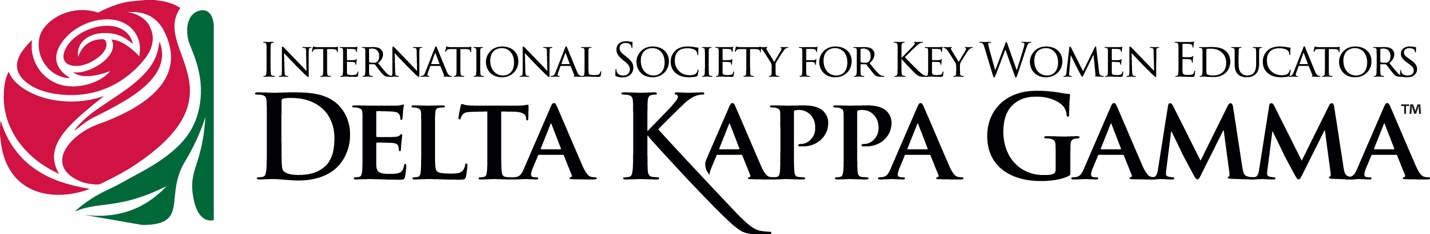 Purpose 5: To endow scholarships to outstanding women educators in pursuing graduate study and to grant fellowships to non-member women educatorsDelaware State Organization Founders’ ScholarshipAPPLICATIONThis scholarship has been established to develop and encourage advanced educational opportunities for Delaware State Organization members. At least one scholarship of $1000 may be awarded annually depending on the availability of funds.The following are criteria for determining eligibility:The applicant must be an active member in good standing of The Delta Kappa Gamma Society International, Delaware State Organization. First consideration will be given to members of two years or more.Scholarship funds must be used for graduate level work at an approved institution for higher learning.The applicant must provide evidence of actual participation and leadership at the chapter and/or state levels of Delta Kappa Gamma.Reasonable standards as to scholarship and professional services shall be considered and must be met by the candidate.The applicant must provide one letter of recommendation from a school administrator or college adviser/instructor.
Please e-mail the completed application, essay, and letter of recommendation, to the Delaware State Organization Scholarship Chairman, Pat Taylor, by March 1, 2024 at pstedu@yahoo.com. 
Send all documents in one e-mail. Title the subject of the e-mail with “Last name, first name –  State Founders Scholarship.” Name the documents the same way, specifying the content (application, essay, letter of recommendation). Delaware State Organization Founders’ Scholarship ApplicationName

Address

Home Phone

E-mail Address

School

Current Position Held

In which college/university are you enrolled?

Course of Study

Delta Kappa Gamma Chapter

Year of Initiation


List Delta Kappa Gamma offices and positions held and activities with which you have been involved at the chapter, state, and international levels.


List any professional activities.


List any professional honors received.


Submit a 250 to 500 word essay addressing why you chose your course of study and how graduate level work in this area will impact your career.


My signature below indicates that all statements on this application are true to the best of my knowledge.        

Electronic Signature                         Date